Reordenación del tráfico rodado en POLIGONO BERRETEAGA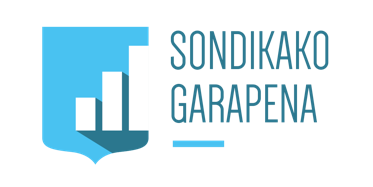 Gestión prioritariaDESCRIPCIÓNReordenación de la circulación en la parte alta del polígono Berreteaga para mejorar el paso y minorizar los riesgos de colisión.Acciones planteadasModificar el vial para hacerlo de un único sentido.seguimiento DEL PROYECTO. ACCIONES A REALIZAR/REALIZADAS2020 : Sentido único.nº identificativoSDK-GS.PR-10PRESUPUESTO ASIGNADORehabilitación de calzada: 3.000€